 Работа со компјутер (два часа) - Вежби во GNU paint.Напатствија за работа:Вклучи го својот компјутер. Влези во графичката програма GNU paint.Разгледај ги алатките за работа и потсети се: цртање на линија, цртање на форми, гумичка, испрекинати линии, боење на делови и избор на палета на бои, цртање прави и криви линии, цртање правилни форми.Изработи два цртежа ,,Воз“ и ,,Куќичка“, со едноставни геометриски форми - правоаголник, круг, триаголник... (користејќи ги алатките). Цртежите обој ги, вклучувајќи ја и поздината.  Зачувај ги цртежите во својата папка, која се наоѓа на десктоп (работната површина) – под име ,,Воз“.png и ,,Куќичка“.pngДоколку немаш своја папка на десктоп, креирај нова. (потсети се: го ставаме курсерот на десктоп, потоа кликаме десен клик на глувчето и избираме New со лев клик, па Folder. Потоа пишуваме име на папката.)   Среќно!Пример: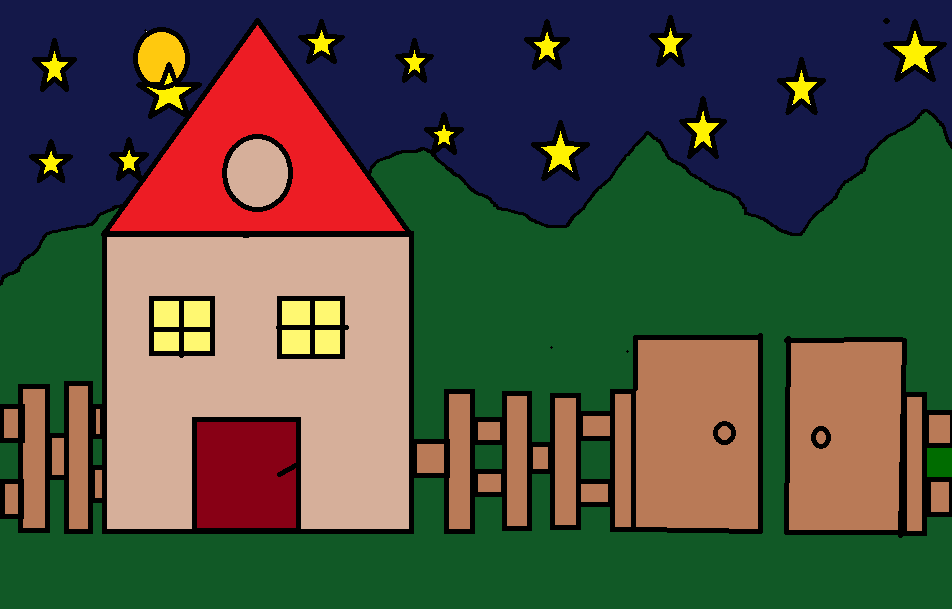 